נוהל שינוע חומ"סבשעת חירום יוטלו מגבלות על שינוע חומרים מסוכנים לפי תקנות ההתגוננות האזרחית (חומרים מסוכנים), התשנ"ב- 1991.הגבלות השינוע יינתנו לחומרים שלהלן:קבוצות 1, 2.3 ו- 5.2.קבוצות 8, 6.1 בהתאם לרשימה (נספח ב').קב'  2.1 מעל 20 טון.אמוניום ניטראט: מס' UN 1942,2067,2426,3375.לקבלת אישור שינוע יש למלא את טופס בקשת שינוע (נספח א').את טופס בקשת השינוע יש לשלוח לכתובת המייל של מרכז חומ"ס: merkazhomas@gmail.com .בברכה,רומן סטרלצין, סא"למפקד   מרכז   חומ"סנספח א'* על המשנע חומ"ס חובת דווח למרכז חומרים מסוכנים פיקודי על תחילת וסיום השינוע.טל':  08-9783823	    מייל אזרחי :   merkazhomas@gmail.comנספח ב'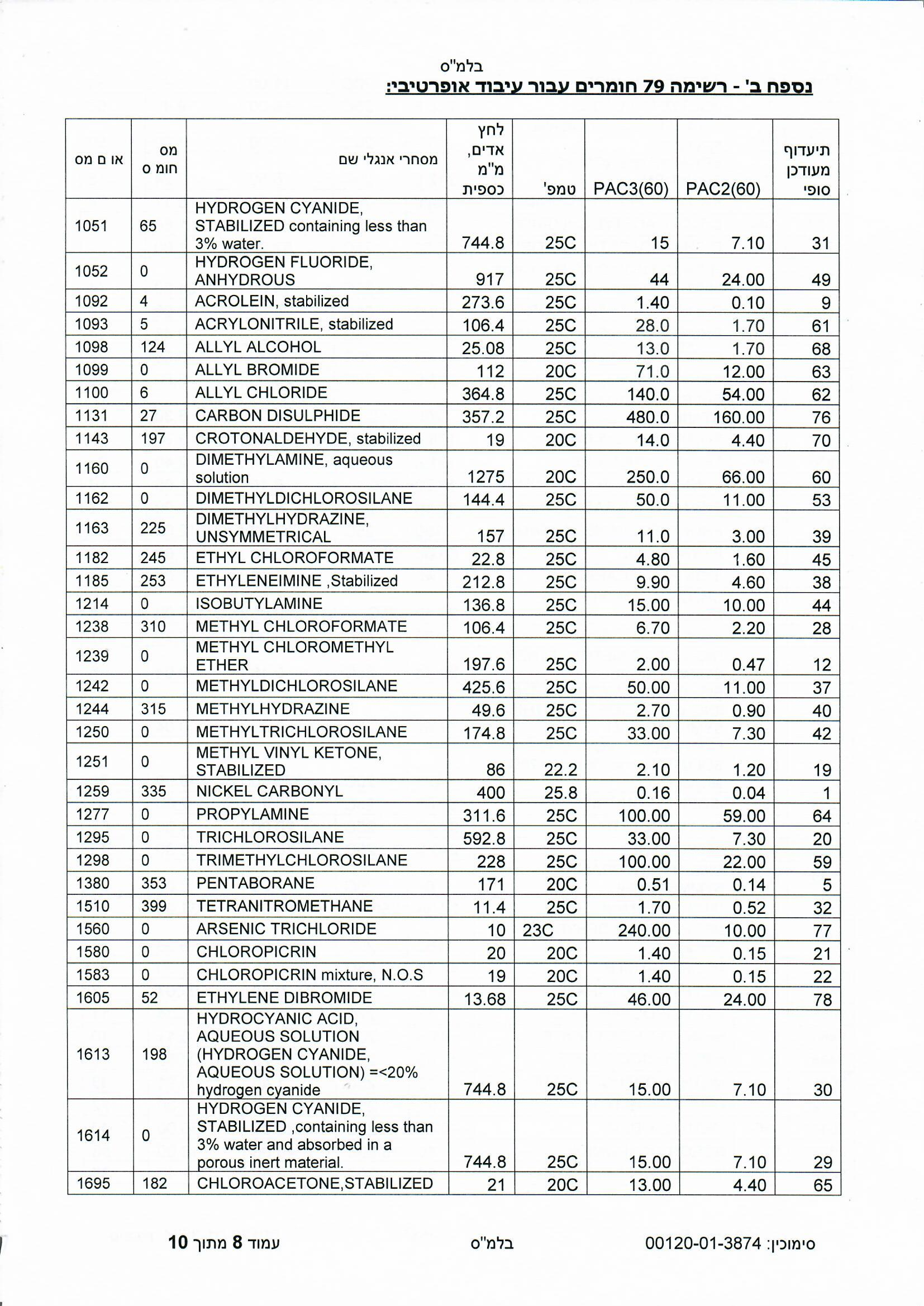 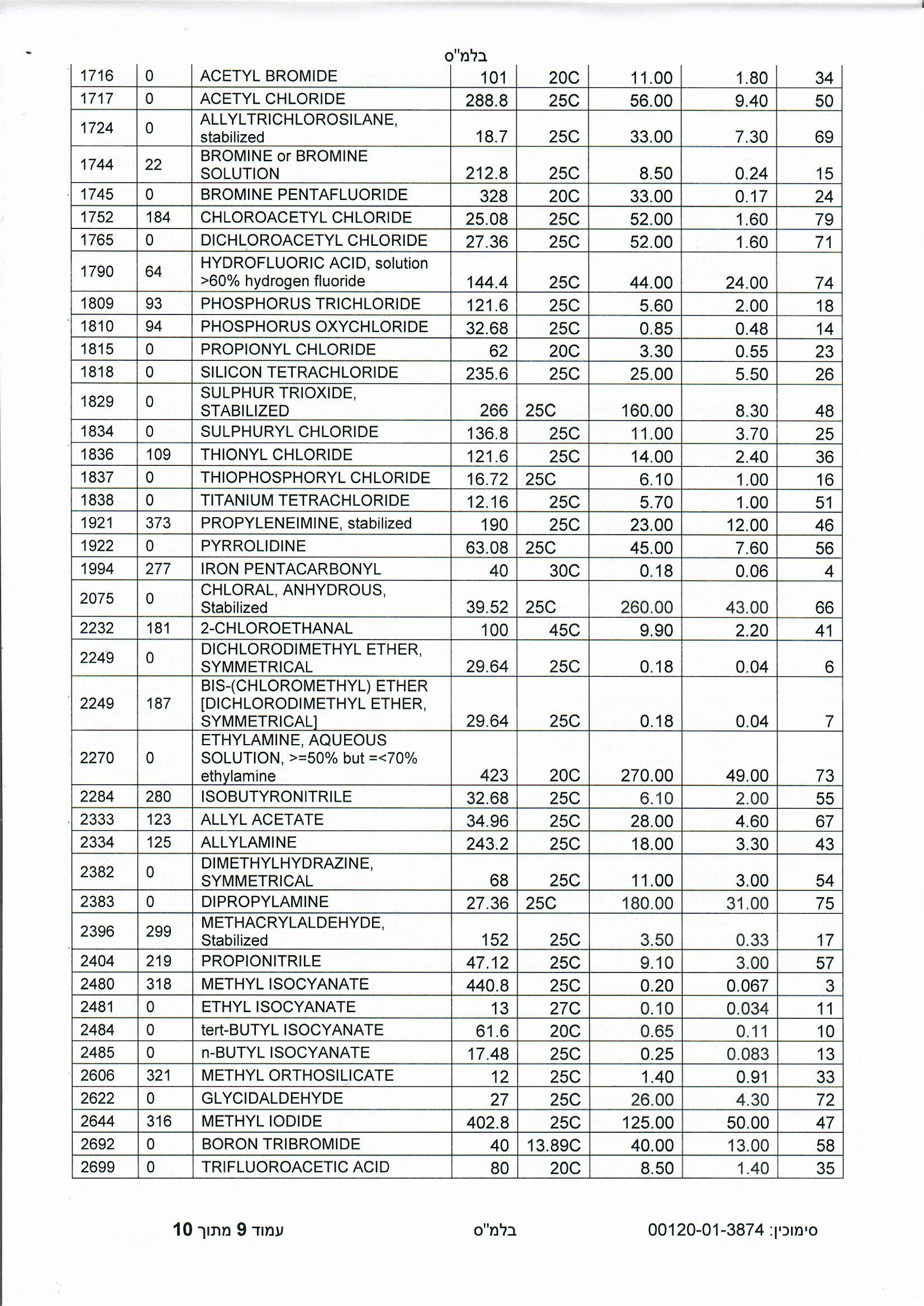 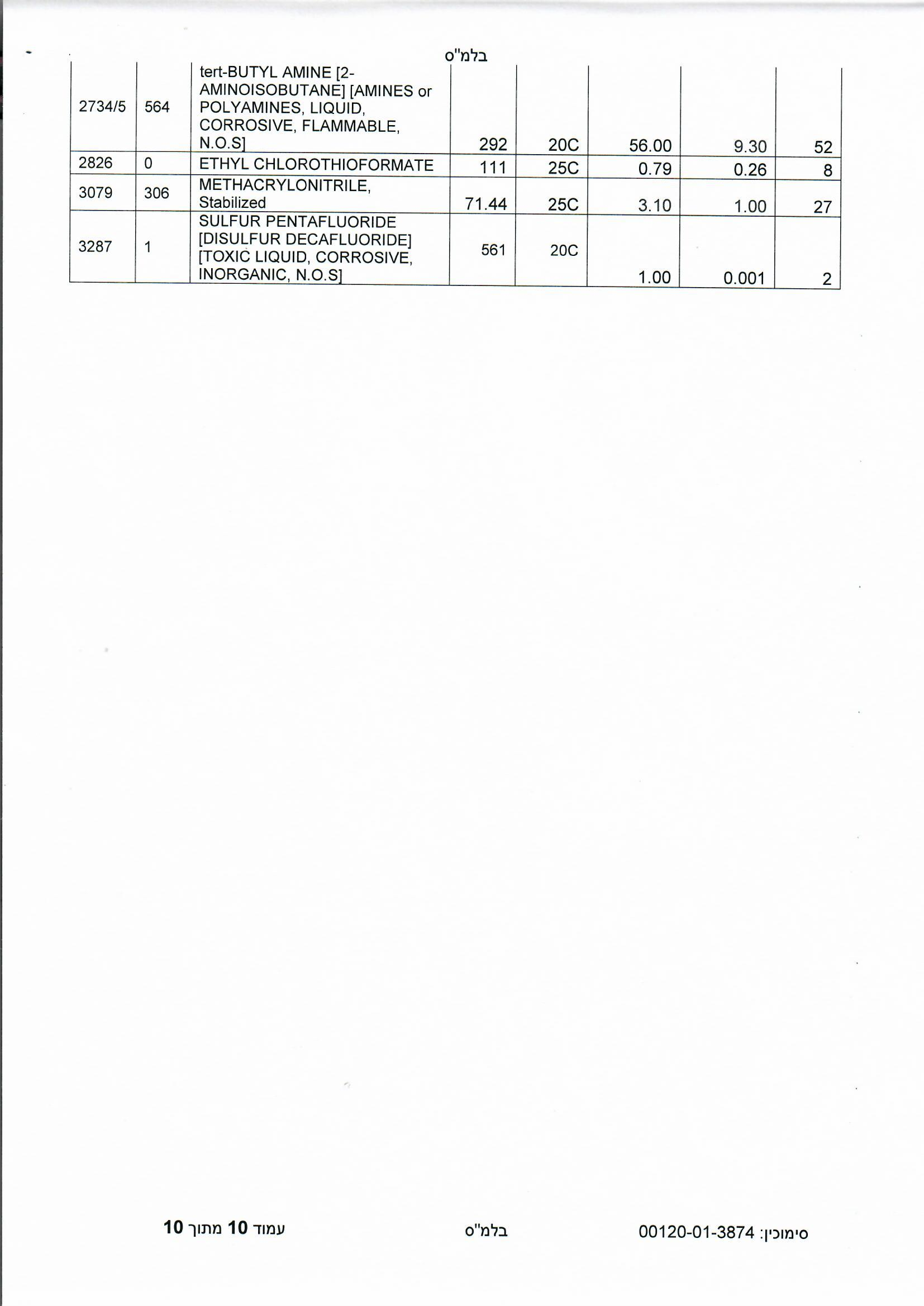 מחזיק שולחמחזיק שולחמחזיק שולחמחזיק שולחמחזיק שולחמחזיק שולחמחזיק שולחמחזיק שולחמחזיק מקבלמחזיק מקבלמחזיק מקבלמחזיק מקבלמחזיק מקבל		פרטי המחזיקים		פרטי המחזיקים		פרטי המחזיקים		פרטי המחזיקים		פרטי המחזיקים		פרטי המחזיקים		פרטי המחזיקים		פרטי המחזיקים		פרטי המחזיקים		פרטי המחזיקים		פרטי המחזיקים		פרטי המחזיקים		פרטי המחזיקיםשם מחזיק שולח:שם מחזיק שולח:שם מחזיק שולח:שם מחזיק שולח:שם מחזיק שולח:שם מחזיק שולח:שם מחזיק שולח:שם מחזיק שולח:שם מחזיק מקבל:שם מחזיק מקבל:שם מחזיק מקבל:שם מחזיק מקבל:שם מחזיק מקבל:מספר מחזיק שולחמספר מחזיק שולחמספר מחזיק שולחמספר מחזיק שולחמספר מחזיק שולחמספר מחזיק שולחמספר מחזיק שולחמספר מחזיק שולחמספר מחזיק מקבל:מספר מחזיק מקבל:מספר מחזיק מקבל:מספר מחזיק מקבל:מספר מחזיק מקבל:כתובת האתר השולח:כתובת האתר השולח:כתובת האתר השולח:כתובת האתר השולח:כתובת האתר השולח:כתובת האתר השולח:כתובת האתר השולח:כתובת האתר השולח:כתובת האתר המקבל:כתובת האתר המקבל:כתובת האתר המקבל:כתובת האתר המקבל:כתובת האתר המקבל:שם איש קשר:שם איש קשר:שם איש קשר:שם איש קשר:שם איש קשר:שם איש קשר:שם איש קשר:שם איש קשר:שם איש קשר:שם איש קשר:שם איש קשר:שם איש קשר:שם איש קשר:טלפון איש קשר:טלפון איש קשר:טלפון איש קשר:טלפון איש קשר:טלפון איש קשר:טלפון איש קשר:טלפון איש קשר:טלפון איש קשר:טלפון איש קשר:טלפון איש קשר:טלפון איש קשר:טלפון איש קשר:טלפון איש קשר:האם המחזיק קיבל צו המגביל שינוע (הקף בעיגול)האם המחזיק קיבל צו המגביל שינוע (הקף בעיגול)האם המחזיק קיבל צו המגביל שינוע (הקף בעיגול)האם המחזיק קיבל צו המגביל שינוע (הקף בעיגול)האם המחזיק קיבל צו המגביל שינוע (הקף בעיגול)האם המחזיק קיבל צו המגביל שינוע (הקף בעיגול)האם המחזיק קיבל צו המגביל שינוע (הקף בעיגול)האם המחזיק קיבל צו המגביל שינוע (הקף בעיגול)האם המחזיק קיבל צו המגביל שינוע (הקף בעיגול)האם המחזיק קיבל צו המגביל שינוע (הקף בעיגול)האם המחזיק קיבל צו המגביל שינוע (הקף בעיגול)האם המחזיק קיבל צו המגביל שינוע (הקף בעיגול)האם המחזיק קיבל צו המגביל שינוע (הקף בעיגול)כן \ לאכן \ לאכן \ לאכן \ לאכן \ לאכן \ לאכן \ לאכן \ לאכן \ לאכן \ לאכן \ לאכן \ לאכן \ לאפרטי החומרים לשינועפרטי החומרים לשינועפרטי החומרים לשינועפרטי החומרים לשינועפרטי החומרים לשינועפרטי החומרים לשינועפרטי החומרים לשינועפרטי החומרים לשינועפרטי החומרים לשינועפרטי החומרים לשינועפרטי החומרים לשינועפרטי החומרים לשינועפרטי החומרים לשינועשם החומר:מספר אום:מספר אום:קבוצת סיכון:קבוצת סיכון:קבוצת סיכון:יח' אריזה בהובלה (מיכלית\קוביה\מיכל\צילינדר\בלון וכד' –תיתכן יותר מאריזה אחת)יח' אריזה בהובלה (מיכלית\קוביה\מיכל\צילינדר\בלון וכד' –תיתכן יותר מאריזה אחת)יח' אריזה בהובלה (מיכלית\קוביה\מיכל\צילינדר\בלון וכד' –תיתכן יותר מאריזה אחת)יח' אריזה בהובלה (מיכלית\קוביה\מיכל\צילינדר\בלון וכד' –תיתכן יותר מאריזה אחת)משקל יח' אריזה מקסימלימשקל יח' אריזה מקסימליכמות החומר בהובלה פרטי השינוע המבוקשפרטי השינוע המבוקשפרטי השינוע המבוקשפרטי השינוע המבוקשפרטי השינוע המבוקשפרטי השינוע המבוקשפרטי השינוע המבוקשפרטי השינוע המבוקשפרטי השינוע המבוקשפרטי השינוע המבוקשפרטי השינוע המבוקשפרטי השינוע המבוקשפרטי השינוע המבוקשמס' רכב:                                        מספר נגרר:                                      שם הנהג:מס' רכב:                                        מספר נגרר:                                      שם הנהג:מס' רכב:                                        מספר נגרר:                                      שם הנהג:מס' רכב:                                        מספר נגרר:                                      שם הנהג:מס' רכב:                                        מספר נגרר:                                      שם הנהג:מס' רכב:                                        מספר נגרר:                                      שם הנהג:מס' רכב:                                        מספר נגרר:                                      שם הנהג:מס' רכב:                                        מספר נגרר:                                      שם הנהג:מס' רכב:                                        מספר נגרר:                                      שם הנהג:מס' רכב:                                        מספר נגרר:                                      שם הנהג:מס' רכב:                                        מספר נגרר:                                      שם הנהג:מס' רכב:                                        מספר נגרר:                                      שם הנהג:מס' רכב:                                        מספר נגרר:                                      שם הנהג:טלפון הנהג:                                   תאריך השינוע:                                  שעת השינוע:טלפון הנהג:                                   תאריך השינוע:                                  שעת השינוע:טלפון הנהג:                                   תאריך השינוע:                                  שעת השינוע:טלפון הנהג:                                   תאריך השינוע:                                  שעת השינוע:טלפון הנהג:                                   תאריך השינוע:                                  שעת השינוע:טלפון הנהג:                                   תאריך השינוע:                                  שעת השינוע:טלפון הנהג:                                   תאריך השינוע:                                  שעת השינוע:טלפון הנהג:                                   תאריך השינוע:                                  שעת השינוע:טלפון הנהג:                                   תאריך השינוע:                                  שעת השינוע:טלפון הנהג:                                   תאריך השינוע:                                  שעת השינוע:טלפון הנהג:                                   תאריך השינוע:                                  שעת השינוע:טלפון הנהג:                                   תאריך השינוע:                                  שעת השינוע:טלפון הנהג:                                   תאריך השינוע:                                  שעת השינוע:האם המשנע מחזיק בכל ההיתרים הדרושים לשינוע חומ"ס? כן/לאהאם המשנע מחזיק בכל ההיתרים הדרושים לשינוע חומ"ס? כן/לאהאם המשנע מחזיק בכל ההיתרים הדרושים לשינוע חומ"ס? כן/לאהאם המשנע מחזיק בכל ההיתרים הדרושים לשינוע חומ"ס? כן/לאהאם המשנע מחזיק בכל ההיתרים הדרושים לשינוע חומ"ס? כן/לאהאם המשנע מחזיק בכל ההיתרים הדרושים לשינוע חומ"ס? כן/לאהאם המשנע מחזיק בכל ההיתרים הדרושים לשינוע חומ"ס? כן/לאהאם המשנע מחזיק בכל ההיתרים הדרושים לשינוע חומ"ס? כן/לאהאם המשנע מחזיק בכל ההיתרים הדרושים לשינוע חומ"ס? כן/לאהאם המשנע מחזיק בכל ההיתרים הדרושים לשינוע חומ"ס? כן/לאהאם המשנע מחזיק בכל ההיתרים הדרושים לשינוע חומ"ס? כן/לאהאם המשנע מחזיק בכל ההיתרים הדרושים לשינוע חומ"ס? כן/לאהאם המשנע מחזיק בכל ההיתרים הדרושים לשינוע חומ"ס? כן/לאצירי תנועה מוצעיםצירי תנועה מוצעיםצירי תנועה מוצעיםצירי תנועה מוצעיםצירי תנועה מוצעיםצירי תנועה מוצעיםצירי תנועה מוצעיםצירי תנועה מוצעיםצירי תנועה מוצעיםצירי תנועה מוצעיםצירי תנועה מוצעיםצירי תנועה מוצעיםצירי תנועה מוצעיםחתימות המחזיקיםחתימות המחזיקיםחתימות המחזיקיםחתימות המחזיקיםחתימות המחזיקיםחתימות המחזיקיםחתימות המחזיקיםחתימות המחזיקיםחתימות המחזיקיםחתימות המחזיקיםחתימות המחזיקיםחתימות המחזיקיםחתימות המחזיקיםחתימת השולח:חתימת השולח:חתימת השולח:חתימת השולח:חתימת השולח:חתימת השולח:חתימת השולח:חתימת המקבל:חתימת המקבל:חתימת המקבל:חתימת המקבל:חתימת המקבל:חתימת המקבל:תפקיד:תפקיד:תפקיד:תפקיד:תפקיד:תפקיד:תפקיד:תפקיד:תפקיד:תפקיד:תפקיד:תפקיד:תפקיד:החלטות פיקוד העורףהחלטות פיקוד העורףהחלטות פיקוד העורףהחלטות פיקוד העורףזיהוי הגורם המאשרזיהוי הגורם המאשרזיהוי הגורם המאשרזיהוי הגורם המאשרזיהוי הגורם המאשרזיהוי הגורם המאשרזיהוי הגורם המאשרזיהוי הגורם המאשרזיהוי הגורם המאשרהאם השינוע  מאושרהאם השינוע  מאושרכן\לאכן\לאמ.א:שם:שם:שם:שם:תאריך:תאריך:חתימה:חתימה:ציר שינוע מאושרציר שינוע מאושרמאושר כפי שהוצע לעיליבוצע בציר הבא:מאושר כפי שהוצע לעיליבוצע בציר הבא:מאושר כפי שהוצע לעיליבוצע בציר הבא:מאושר כפי שהוצע לעיליבוצע בציר הבא:מאושר כפי שהוצע לעיליבוצע בציר הבא:מאושר כפי שהוצע לעיליבוצע בציר הבא:מאושר כפי שהוצע לעיליבוצע בציר הבא:מאושר כפי שהוצע לעיליבוצע בציר הבא:מאושר כפי שהוצע לעיליבוצע בציר הבא:מאושר כפי שהוצע לעיליבוצע בציר הבא:מאושר כפי שהוצע לעיליבוצע בציר הבא:שעת השינועשעת השינועללא מגבלה בין 01:00-05:00 לפנות בוקראחר:ללא מגבלה בין 01:00-05:00 לפנות בוקראחר:ללא מגבלה בין 01:00-05:00 לפנות בוקראחר:ללא מגבלה בין 01:00-05:00 לפנות בוקראחר:ללא מגבלה בין 01:00-05:00 לפנות בוקראחר:ללא מגבלה בין 01:00-05:00 לפנות בוקראחר:ללא מגבלה בין 01:00-05:00 לפנות בוקראחר:ללא מגבלה בין 01:00-05:00 לפנות בוקראחר:ללא מגבלה בין 01:00-05:00 לפנות בוקראחר:ללא מגבלה בין 01:00-05:00 לפנות בוקראחר:ללא מגבלה בין 01:00-05:00 לפנות בוקראחר:אנשי קשר במחוזאנשי קשר במחוזצוות מלווה לאורך כל ציר השינועצוות מלווה לחלק ממסלול השינוע:צוות בכוננות: באתר השינוע / באתר המקבל / בשניהם / לא נדרשצוות מלווה לאורך כל ציר השינועצוות מלווה לחלק ממסלול השינוע:צוות בכוננות: באתר השינוע / באתר המקבל / בשניהם / לא נדרשצוות מלווה לאורך כל ציר השינועצוות מלווה לחלק ממסלול השינוע:צוות בכוננות: באתר השינוע / באתר המקבל / בשניהם / לא נדרשצוות מלווה לאורך כל ציר השינועצוות מלווה לחלק ממסלול השינוע:צוות בכוננות: באתר השינוע / באתר המקבל / בשניהם / לא נדרשצוות מלווה לאורך כל ציר השינועצוות מלווה לחלק ממסלול השינוע:צוות בכוננות: באתר השינוע / באתר המקבל / בשניהם / לא נדרשצוות מלווה לאורך כל ציר השינועצוות מלווה לחלק ממסלול השינוע:צוות בכוננות: באתר השינוע / באתר המקבל / בשניהם / לא נדרשצוות מלווה לאורך כל ציר השינועצוות מלווה לחלק ממסלול השינוע:צוות בכוננות: באתר השינוע / באתר המקבל / בשניהם / לא נדרשצוות מלווה לאורך כל ציר השינועצוות מלווה לחלק ממסלול השינוע:צוות בכוננות: באתר השינוע / באתר המקבל / בשניהם / לא נדרשצוות מלווה לאורך כל ציר השינועצוות מלווה לחלק ממסלול השינוע:צוות בכוננות: באתר השינוע / באתר המקבל / בשניהם / לא נדרשצוות מלווה לאורך כל ציר השינועצוות מלווה לחלק ממסלול השינוע:צוות בכוננות: באתר השינוע / באתר המקבל / בשניהם / לא נדרשצוות מלווה לאורך כל ציר השינועצוות מלווה לחלק ממסלול השינוע:צוות בכוננות: באתר השינוע / באתר המקבל / בשניהם / לא נדרשהגבלות נוספותהגבלות נוספותהחובות החלות על מחזיק החומ"ס בעת מצב מיוחד בעורף בנושא שינוע חומ"ס, יתווספו לחובות החלות על המחזיק בעניין זה בעת שגרה.החובות החלות על מחזיק החומ"ס בעת מצב מיוחד בעורף בנושא שינוע חומ"ס, יתווספו לחובות החלות על המחזיק בעניין זה בעת שגרה.החובות החלות על מחזיק החומ"ס בעת מצב מיוחד בעורף בנושא שינוע חומ"ס, יתווספו לחובות החלות על המחזיק בעניין זה בעת שגרה.החובות החלות על מחזיק החומ"ס בעת מצב מיוחד בעורף בנושא שינוע חומ"ס, יתווספו לחובות החלות על המחזיק בעניין זה בעת שגרה.החובות החלות על מחזיק החומ"ס בעת מצב מיוחד בעורף בנושא שינוע חומ"ס, יתווספו לחובות החלות על המחזיק בעניין זה בעת שגרה.החובות החלות על מחזיק החומ"ס בעת מצב מיוחד בעורף בנושא שינוע חומ"ס, יתווספו לחובות החלות על המחזיק בעניין זה בעת שגרה.החובות החלות על מחזיק החומ"ס בעת מצב מיוחד בעורף בנושא שינוע חומ"ס, יתווספו לחובות החלות על המחזיק בעניין זה בעת שגרה.החובות החלות על מחזיק החומ"ס בעת מצב מיוחד בעורף בנושא שינוע חומ"ס, יתווספו לחובות החלות על המחזיק בעניין זה בעת שגרה.החובות החלות על מחזיק החומ"ס בעת מצב מיוחד בעורף בנושא שינוע חומ"ס, יתווספו לחובות החלות על המחזיק בעניין זה בעת שגרה.החובות החלות על מחזיק החומ"ס בעת מצב מיוחד בעורף בנושא שינוע חומ"ס, יתווספו לחובות החלות על המחזיק בעניין זה בעת שגרה.החובות החלות על מחזיק החומ"ס בעת מצב מיוחד בעורף בנושא שינוע חומ"ס, יתווספו לחובות החלות על המחזיק בעניין זה בעת שגרה.